Nom : _________________________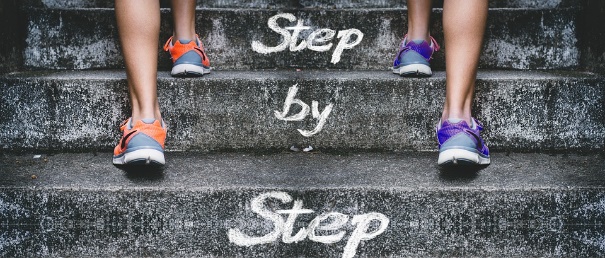 Cours 47 : Les chaînes d’opérations de nombres décimauxEffectuons cette chaîne d’opérations 	 ( 1,04 + 3,4  X  1,6) ÷ (-1,2) =La règle des signes+   x ou ÷    ̶    =   ̶                     ̶    x ou ÷   +   =   ̶                    +   x ou ÷   +   =  +                       ̶    x ou ÷    ̶    =   +                    Voici les étapes à suivre pour la                                       de nombres décimaux (cours 43)On place nos nombres ________________. Celui ayant le plus de chiffres en haut. On _____________________, comme si elle avait disparu.On ______________ nos deux facteurs comme dans le cas de nombres naturels.On ____________________________________________et on place la virgule dans le produit afin qu’il y ait le même nombre de décimales.On respecte la règle des signes dans notre résultat.Voici les étapes pour la                                    de nombres décimaux (cours 45)On ________________________________(on multiplie les nombres par une puissance de 10.)On _____________ comme dans le cas de nombres naturels. On arrive à la virgule, on la reporte dans notre quotient.On _____________________________ dans notre résultat.Super!